  Toets analyse Scheikunde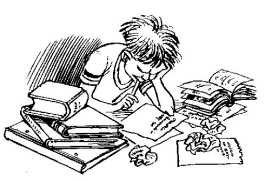     Klas:    Toets:    Naam:    Cijfer:							Voorspelde cijfer:Tevreden met cijfer op schaal van 1 tot 5: Kwaliteit voorbereiding voor (eigen leerwerk) op schaal van 1 tot 5:Dit ga ik doen zodat ik de volgende keer beter presteer (let op: “beter leren” is een verboden antwoord ;-)): Wat ik verder nog kwijt wilOpgave (zelf invullen).........................................TotaalRTTI (vul in: R, T1, T2 of I)Max puntenBehaald aantal puntenIk heb de vraag niet goed gelezen, te snel begonnen voordat ik het begreepIk heb niet begrepen wat er gevraagd werdVerkeerd beredeneerdIk heb rekenfout(en) gemaaktIk had de significantie verkeerd (alleen voor bovenbouw)Ik had tijdnoodAnders nl.: